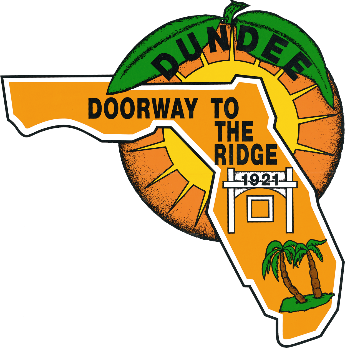 AGENDATOWN OF DUNDEE, FLORIDATOWN COMMISSION MEETINGJUNE 28, 20225:30 PMCOMMISSION CHAMBERS202 E. Main Street, Dundee, FL 33838Phone:  863-438-8330       www.townofdundee.com CALL TO ORDER:  MAYOR PENNANT	PLEDGE OF ALLEGIANCE:  MAYOR PENNANT  ORDINANCE #13-08, PUBLIC SPEAKING INSTRUCTIONS:  MAYOR PENNANTOPENING ROLL CALL:  JENN GARCIAWORKSHOP AGENDAITEM 1:	 DISCUSSION: FY 2022 – 2023 BUDGETPolice Planning DepartmentCode Compliance DepartmentStreets Department 
ADJOURNMENTPUBLIC NOTICEPLEASE BE ADVISED THAT IF YOU DESIRE TO APPEAL FROM ANY DECISIONS MADE AS A RESULT OF THE ABOVE HEARING OR MEETING, YOU WILL NEED A RECORD OF THE PROCEEDINGS AND IN SOME CASES, A VERBATIM RECORD IS REQUIRED.  YOU MUST MAKE YOUR OWN ARRANGEMENTS TO PRODUCE THIS RECORD. (FLORIDA STATUTE 286.0105)IF YOU ARE A PERSON WITH DISABILITY WHO NEEDS ANY ACCOMMODATIONS IN ORDER TO PARTICIPATE IN THIS PROCEEDING, YOU ARE ENTITLED, AT NO COST TO YOU, TO THE PROVISION OF CERTAIN ASSISTANCE.  PLEASE CONTACT THE TOWN CLERK’S OFFICE AT 202 EAST MAIN STREET, DUNDEE, FLORIDA 33838 OR PHONE (863) 438-8330 WITHIN 2 WORKING DAYS OF YOUR RECEIPT OF THIS MEETING NOTIFICATION; IF YOU ARE HEARING OR VOICE IMPAIRED, CALL 1-800-955-8771.